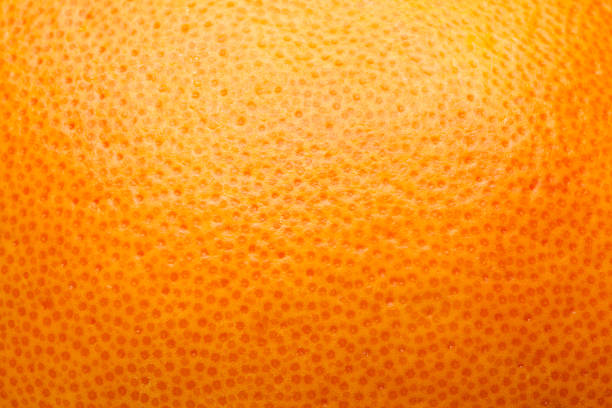 PEEELPoint of the paragraphEVIDENCE FROM THE TEXTEVIDENCE FROM THE TEXTElaborate the effect the evidence has on the text, audience or question. How and Why the evidence is usedLink what you have said to your essay thesis. This is the paragraph conclusionPoint of the paragraphWhat type of Evidence is usedWhat Evidence is used – give a quote (if possible) and contextElaborate the effect the evidence has on the text, audience or question. How and Why the evidence is usedLink what you have said to your essay thesis. This is the paragraph conclusionAn equally significant aspect of…Another, significant factor in…Before considering X it is important to note YWe should also consider…Given the advantages of … outlined in the previous paragraph, another point is…Another aspect of…Further degrees of…To continue with the positive/negative aspects of…The author uses…An illustration of…Techniques:Allusion, alliteration, diction, dialogue, epigraph, euphemism, foreshadowing, imagery, metaphor, repetition, rhythm, simile, symbolism, contextConnective words:Also, equally important, moreover, as well as, another essential point, additionally, more importantly, in the same way, subsequently, besides, to elaborate, furthermore, then again, firstly, finallyAs the author points out, “…”An example of this occurs when the main character says, “…”As stated in the textThe author illustrates this point when she states, “…”Toward the end of the story Atticus says, “…”In the scene where…Common verbs to introduce textual evidence:Argues, writes, concludes, reveals, observes, comments, maintains, suggests, insists, explains, counters, states, claims, demonstrates, notes, impliesOther words for show:Demonstrate, depict, describe, convey, explore, express, indicate, mean, present, reflect, represent, reveal, suggest, symboliseOther words from emphasise:Accentuate, amplify, focus, highlight, reinforce, strengthen, supportWords for comparison:Similarly, equally, also, furthermore, just as, so too, in like manner, in a similar way, likewise, moreoverWords for contrast:At the same time, but , conversely, despite, however, nonetheless, notwithstanding, though unlike, yet, on the contrary, there is a difference/gap/disparity between…This proves that…Therefore, the…In conclusion…In summary,…In brief,…It has been shown that,…To review,…To summarise,…Thus,…In short,…To sum up,…Hence…In essence…Other evaluative terms:Achieves, affects, engages, creates, illustrates, implies, proves, resolves, uses